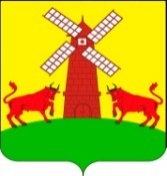 СОВЕТ УПОРНЕНСКОГО СЕЛЬСКОГО ПОСЕЛЕНИЯПАВЛОВСКОГО РАЙОНАРЕШЕНИЕПРОЕКТот ____________                                                                                     № _____хутор УпорныйО внесении изменений в решение Совета Упорненского сельского поселения Павловского района от 26 ноября 2012 года № 46/89 «Об утверждении Положения о порядке владения, пользования и распоряжения муниципальной собственностью Упорненского сельского поселения Павловского района»В соответствии с Гражданским кодексом Российской Федерации, Федеральным законом от 6 октября 2003 года № 131-ФЗ «Об общих принципах организации местного самоуправления в Российской Федерации», действуя на основании Устава Упорненского сельского поселения Павловского района, Совет Упорненского сельского поселения Павловского района р е ш и л: 1. Внести изменения в решение Совета Упорненского сельского поселения Павловского района от 26 ноября 2012 года № 46/89 «Об утверждении Положения о порядке владения, пользования и распоряжения муниципальной собственностью Упорненского сельского поселения Павловского района» следующие изменения: 1.1.  пункт 9.2 раздела 9 решения изложить в новой  редакции:«9.2.  Субъекты  малого и среднего предпринимательства, за исключением субъектов малого и среднего предпринимательства, указанных в части 3 статьи 14 Федерального закона «О развитии малого и среднего предпринимательства в Российской Федерации», и субъектов малого и среднего предпринимательства, осуществляющих добычу и переработку полезных ископаемых (кроме общераспространенных полезных ископаемых), при возмездном отчуждении арендуемого имущества из  муниципальной собственности пользуются преимущественным правом на приобретение такого имущества по цене, равной его рыночной стоимости и определенной независимым оценщиком в порядке, установленном Федеральным законом от 29 июля 1998 года № 135-ФЗ «Об оценочной деятельности в Российской Федерации». При этом такое преимущественное право может быть реализовано при условии, что:1) арендуемое недвижимое имущество не включено в утвержденный в соответствии с частью 4 статьи 18 Федерального закона «О развитии малого и среднего предпринимательства в Российской Федерации» перечень государственного или муниципального имущества, предназначенного для передачи во владение и (или) в пользование субъектам малого и среднего предпринимательств, и на день подачи заявления оно находится в их временном владении и пользовании или временном пользовании непрерывно в течение двух лет и более в соответствии с договором или договорами аренды такого имущества, за исключением случая, предусмотренного частью 2.1 статьи 9 Федерального закона от 22 июля 2008 № 159-ФЗ «Об особенностях отчуждения недвижимого имущества, находящегося в государственной собственности субъектов Российской Федерации или в муниципальной собственности и арендуемого субъектами малого и среднего предпринимательства, и о внесении изменений в отдельные законодательные акты Российской Федерации»;1.1) арендуемое движимое имущество включено в утвержденный в соответствии с частью 4 статьи 18 Федерального закона "О развитии малого и среднего предпринимательства в Российской Федерации" перечень государственного имущества или муниципального имущества, предназначенного для передачи во владение и (или) в пользование субъектам малого и среднего предпринимательства, в указанном перечне в отношении такого имущества отсутствуют сведения об отнесении такого имущества к имуществу, указанному в части 4 статьи 2 Федерального закона от 22 июля 2008 № 159-ФЗ «Об особенностях отчуждения недвижимого имущества, находящегося в государственной собственности субъектов Российской Федерации или в муниципальной собственности и арендуемого субъектами малого и среднего предпринимательства, и о внесении изменений в отдельные законодательные акты Российской Федерации», и на день подачи заявления такое имущество находится в их временном владении и пользовании или временном пользовании непрерывно в течение одного года и более в соответствии с договором или договорами аренды такого имущества, за исключением случая, предусмотренного частью 2.1 статьи 9 Федерального закона от 22 июля 2008 № 159-ФЗ «Об особенностях отчуждения недвижимого имущества, находящегося в государственной собственности субъектов Российской Федерации или в муниципальной собственности и арендуемого субъектами малого и среднего предпринимательства, и о внесении изменений в отдельные законодательные акты Российской Федерации»;2)  отсутствует задолженность по арендной плате за движимое и недвижимое имущество, неустойкам (штрафам, пеням) на  день заключения договора купли-продажи арендуемого имущества в соответствии с  в соответствии с частью 4 стати 4 Федерального закона от 22 июля 2008 № 159-ФЗ «Об особенностях отчуждения недвижимого имущества, находящегося в государственной собственности субъектов Российской Федерации или в муниципальной собственности и арендуемого субъектами малого и среднего предпринимательства, и о внесении изменений в отдельные законодательные акты Российской Федерации», а в случае, предусмотренное частью 2 или частью 2.1. статьи 9 Федерального закона от 22 июля 2008 № 159-ФЗ «Об особенностях отчуждения недвижимого имущества, находящегося в государственной собственности субъектов Российской Федерации или в муниципальной собственности и арендуемого субъектами малого и среднего предпринимательства, и о внесении изменений в отдельные законодательные акты Российской Федерации» - на день подачи субъектом малого и среднего предпринимательства заявления;3) сведения о субъекте малого и среднего предпринимательства на день заключения договора купли-продажи арендуемого имущества не исключены из единого реестра субъектов малого и среднего предпринимательства».	1.2. пункт 9.3 раздела 9 решения изложить в новой редакции:	«9.3. Оплата арендуемого имущества, находящегося в муниципальной собственности Упорненского сельского поселения и приобретаемого субъектами малого и среднего предпринимательства при реализации преимущественного права на приобретение такого имущества, осуществляется единовременно или в рассрочку посредством ежемесячных или ежеквартальных выплат в равных долях. Срок рассрочки оплаты такого имущества при реализации преимущественного права на его приобретение устанавливается соответственно нормативным правовым актом Правительства Российской Федерации, законом субъекта Российской Федерации, муниципальным правовым актом, но не должен составлять менее пяти лет для недвижимого имущества и менее трех лет для движимого имущества.9.4. Право выбора порядка оплаты (единовременно или в рассрочку) приобретаемого арендуемого имущества, а также срока рассрочки в установленных в соответствии с настоящей статьей пределах принадлежит субъекту малого или среднего предпринимательства при реализации преимущественного права на приобретение арендуемого имущества.9.5. На сумму денежных средств, по уплате которой предоставляется рассрочка, производится начисление процентов исходя из ставки, равной одной трети ставки рефинансирования Центрального банка Российской Федерации, действующей на дату опубликования объявления о продаже арендуемого имущества.9.6. Оплата приобретаемого в рассрочку арендуемого имущества может быть осуществлена досрочно на основании решения покупателя.9.7. В случае, если арендуемое имущество приобретается арендатором в рассрочку, указанное имущество находится в залоге у продавца до полной его оплаты. Условия договора купли-продажи арендуемого имущества о неприменении данного правила ничтожны. 9.7.1. В случае приобретения субъектом малого или среднего предпринимательства арендуемого имущества в рассрочку продавец обязан в течение тридцати дней со дня обращения субъекта малого или среднего предпринимательства заключить дополнительное соглашение к договору купли-продажи недвижимого имущества, заключенному до принятия в 2020 году органом государственной власти субъекта Российской Федерации и (или) органом местного самоуправления в соответствии со статьей 11 Федерального закона от 21 декабря 1994 года N 68-ФЗ "О защите населения и территорий от чрезвычайных ситуаций природного и техногенного характера" решения о введении режима повышенной готовности или чрезвычайной ситуации на территории субъекта Российской Федерации и (или) муниципального образования. Такое дополнительное соглашение должно предусматривать отсрочку уплаты платежей, предусмотренных в 2020 году, на срок от шести до двенадцати месяцев (далее - отсрочка). Проценты, предусмотренные частью 3 настоящей статьи, на сумму денежных средств, по уплате которой предоставляется отсрочка, в период предоставления отсрочки не начисляются. Штрафы, неустойки или иные меры ответственности в связи с несоблюдением субъектом малого или среднего предпринимательства изначально установленных договором купли-продажи недвижимого имущества порядка и сроков внесения платы за приобретаемое в рассрочку арендуемое имущество, в том числе в случаях, если такие меры предусмотрены договором, в период предоставления отсрочки не применяются. Установление дополнительных платежей, подлежащих уплате субъектом малого или среднего предпринимательства в связи с предоставлением отсрочки, в том числе за заключение дополнительного соглашения, указанного в настоящей части, не допускается.      9.8. Стоимость неотделимых улучшений арендуемого имущества засчитывается в счет оплаты приобретаемого арендуемого имущества в случае, если указанные улучшения осуществлены с согласия арендодателей».2. Контроль за выполнением настоящего решения возложить на постоянную комиссию Совета Упорненского сельского поселения Павловского района по финансам, бюджету и налогам (Войтенко Н.Н.).3. Решение вступает в силу со дня его официального  обнародования.Глава Упорненского сельского поселенияПавловского района                                                                          А.В.Браславец